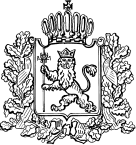 ДЕПАРТАМЕНТ СОЦИАЛЬНОЙ ЗАЩИТЫ НАСЕЛЕНИЯАДМИНИСТРАЦИИ ВЛАДИМИРСКОЙ ОБЛАСТИПОСТАНОВЛЕНИЕ20.06.2019								         № 9В соответствии с Федеральными законами от 27.07.2010 № 210-ФЗ «Об организации предоставления государственных и муниципальных услуг», постановлением Губернатора Владимирской области от 27.07.2011 № 759 «О Порядках разработки и утверждения административных регламентов предоставления государственных услуг и исполнения государственных функций» п о с т а н о в л я ю:Внести в приложение к постановлению департамента социальной защиты населения администрации области от 15.05.2017 № 6 «Об утверждении административного регламента предоставления государственными казенными учреждениями социальной защиты населения Владимирской области государственной услуги по предоставлению путевок детям, находящимся в трудной жизненной ситуации, в организации отдыха и оздоровления детей, расположенные на территории Российской Федерации» следующие изменения:Раздел 1 «Общие положения» изложить в следующей редакции:«1.1. Административный регламент предоставления государственными казенными учреждениями социальной защиты населения Владимирской области государственной услуги по предоставлению путевок детям, находящимся в трудной жизненной ситуации, в организации отдыха и оздоровления детей, расположенные на территории Российской Федерации (далее – Регламент, государственная услуга), устанавливает сроки и последовательность действий (далее – административные процедуры) по предоставлению государственной услуги. 1.2. Получателями государственной услуги являются постоянно проживающие на территории Владимирской области дети школьного возраста до 17 лет включительно, находящиеся в трудной жизненной ситуации.К детям, находящимся в трудной жизненной ситуации,  относятся:-  дети-сироты; 	- дети, оставшиеся без попечения родителей (лица в возрасте до 18 лет, которые остались без попечения единственного родителя или обоих родителей в связи с лишением их родительских прав, ограничением их в родительских правах, признанием родителей безвестно отсутствующими, недееспособными (ограниченно дееспособными), объявлением их умершими, установлением судом факта утраты лицом попечения родителей, отбыванием родителями наказания в учреждениях, исполняющих наказание в виде лишения свободы, нахождением в местах содержания под стражей подозреваемых и обвиняемых в совершении преступлений, уклонением родителей от воспитания своих детей или от защиты их прав и интересов, отказом родителей взять своих детей из образовательных организаций, медицинских организаций, организаций, оказывающих социальные услуги, а также в случае, если единственный родитель или оба родителя неизвестны, в иных случаях признания детей оставшимися без попечения родителей в установленном законом порядке;- дети-инвалиды;- дети с ограниченными возможностями здоровья, то есть имеющие недостатки в физическом и (или) психическом развитии;- дети – жертвы вооруженных и межнациональных конфликтов, экологических и техногенных катастроф, стихийных бедствий;- дети из семей беженцев и вынужденных переселенцев;- дети, оказавшиеся в экстремальных условиях;- дети – жертвы насилия;- дети, проживающие в малоимущих семьях;- дети, жизнедеятельность которых объективно нарушена в результате сложившихся обстоятельств и которые не могут преодолеть данные обстоятельства самостоятельно или с помощью семьи;-дети, находящиеся в специальных учебно-воспитательных учреждениях, расположенных на территории Владимирской области;- дети с отклонениями в поведении.1.2.1. Заявителями на получение государственной услуги являются родители (законные представители) детей, находящихся в трудной жизненной ситуации, проживающих на территории Владимирской области, а также их представители (далее - заявитель). В случае, если заявление подается представителем заявителя, также представляется документ, подтверждающий его полномочия. В качестве документа, подтверждающего полномочия на осуществление действий от имени заявителя, может быть представлена доверенность, оформленная в соответствии с законодательством Российской Федерации.1.2.2. В случае обращения с заявлением руководителя организации для детей-сирот и детей, оставшихся без попечения родителей, предоставляется документ, подтверждающий полномочия руководителя.1.2.3. Путевки приобретаются за счет средств областного бюджета, предусмотренных на реализацию мероприятий по проведению оздоровительной кампании детей, находящихся в трудной жизненной ситуации.1.3. Порядок информирования о предоставлении государственной услуги.1.3.1.  Информация о порядке предоставления государственной услуги предоставляется департаментом социальной защиты населения администрации Владимирской области (далее – департамент), а также государственными казенными учреждениями социальной защиты населения Владимирской области (далее – ГКУСЗН, учреждение).Органами, уполномоченными на прием заявлений и документов на предоставление государственной услуги, являются ГКУСЗН, а также многофункциональные центры предоставления государственных и муниципальных услуг (далее – МФЦ), в соответствии с заключенным соглашением.Прием заявителей на предоставление государственной услуги проводится специалистами учреждений, а также специалистами МФЦ (далее – специалисты уполномоченного органа).1.3.2. Справочная информация о месте нахождения департамента, ГКУСЗН, МФЦ и организаций, участвующих в предоставлении государственной услуги, размещена на официальном сайте департамента в сети "Интернет" и на Едином портале государственных и муниципальных услуг (функций) (далее – ЕПГУ).1.3.3. На информационных стендах учреждений размещается следующая информация:- сведения о местонахождении, контактные телефоны, адрес официального сайта департамента, адреса электронной почты департамента, учреждений;- графики работы департамента, учреждений, МФЦ;- сведения о местонахождении и графиках работы, контактные телефоны других органов и организаций, обращение в которые необходимо для получения государственной услуги, с описанием конечного результата обращения в каждый из указанных органов (организаций) и последовательности их посещения;- извлечения из нормативных правовых актов, регулирующих предоставление государственной услуги;- перечень документов, необходимых для получения государственной услуги, и требования к ним;- рекомендуемая форма  заявления на предоставление государственной услуги (приложение № 1 к Регламенту);- срок предоставления государственной услуги;- основания для отказа в предоставлении государственной услуги;- порядок обжалования действий (бездействия) и решений, осуществляемых (принятых) в ходе предоставления государственной услуги;- схема размещения и номера кабинетов специалистов для обращения граждан;- режим приема специалистов и порядок получения консультаций.1.3.4. Справочная информация о графиках работы департамента, ГКУСЗН размещена на официальном сайте департамента в сети "Интернет" и ЕПГУ.При высокой загрузке специалистов, а также с учетом территориальных особенностей расположения учреждений, по решению руководителей количество дней и график приема граждан могут быть изменены (увеличены или смещены), о чем в учреждениях размещается соответствующая информация.1.4.  Основанием для информирования по вопросам о порядке и ходе предоставления государственной услуги является устное обращение либо письменное обращение заявителя, а также обращение в электронной форме.1.4.1. Консультации о порядке и ходе предоставления государственной услуги проводятся специалистами департамента, учреждений:- устно (при личном обращении или при обращении по телефону);- в письменном виде;- в электронной форме (при обращении граждан по электронной почте или на официальный сайт департамента в разделы «Интернет – приемная», «Вопрос – ответ»).1.4.2. На личном приеме гражданин предъявляет документ, удостоверяющий его личность.При обращении по телефону ответ на телефонный звонок должен начинаться с информации о наименовании департамента, учреждения, в который позвонил гражданин, фамилии, имени, отчестве и должности специалиста, принявшего телефонный звонок.Время разговора не должно превышать 10 минут.При консультации на личном приеме или по телефону дается устный ответ. 1.4.3.  Со дня представления заявителем заявления и документов для предоставления государственной услуги гражданин по своему выбору получает сведения о ходе предоставления государственной услуги по телефону, электронной почте, при личном обращении.».В разделе 2: Пункт 2.9 изложить в следующей редакции:«2.9. Предоставление государственной услуги осуществляется в соответствии с нормативными правовыми актами, перечень которых размещен на официальном сайте департамента в сети "Интернет", в ЕПГУ и в региональном реестре.Департамент обеспечивает размещение и актуализацию перечня нормативных правовых актов, регулирующих предоставление государственной услуги, на официальном сайте Департамента, в региональном реестре и  ЕПГУ.».1.2.2. В пункте 2.10 слова «приложению № 3» заменить словами «приложению № 1». 1.2.3. Пункт 2.22 изложить в следующей редакции:«2.22. Показателями доступности государственной услуги являются:- информированность о правилах и порядке предоставления государственной услуги (требования к составу, месту и периодичности размещения информации о предоставляемой государственной услуге);- количество взаимодействий заявителя с должностными лицами при предоставлении государственной услуги и их продолжительность;- возможность получения информации о ходе предоставления государственной услуги, в том числе с использованием информационно-коммуникационных технологий.».1.3. В пункте 3.1. раздела 3 слова «приложению № 4» заменить словами «приложению № 2».1.4. Приложения  1 и 2 к Регламенту исключить.1.5. Считать приложения к Регламенту  3 и 4 приложениями 1 и 2 соответственно.Внести в приложение к постановлению департамента социальной защиты населения администрации области от 06.02.2018 № 3 «Об утверждении административного регламента предоставления государственными казенными учреждениями социальной защиты населения Владимирской области государственной услуги по бесплатному отдыху и (или) оздоровлению многодетных и малообеспеченных семей» следующие изменения:Раздел 1 « Общие положения» изложить в следующей редакции:«1.1. Административный регламент предоставления государственными казенными учреждениями социальной защиты населения Владимирской области государственной услуги по бесплатному  отдыху и (или) оздоровлению многодетных и малообеспеченных семей (далее – Регламент, государственная услуга), устанавливает сроки и последовательность действий (далее – административные процедуры) по предоставлению государственной услуги. 1.2. Получателями государственной услуги являются постоянно проживающие на территории Владимирской области многодетные или малообеспеченные семьи (далее - семьи). Малообеспеченные семьи - семьи с детьми со среднедушевым доходом ниже величины прожиточного минимума, установленной во Владимирской области.Многодетные семьи - семьи, имеющие в своем составе трех и более несовершеннолетних детей, в том числе усыновленных и принятых под опеку (попечительство).1.3. Отдыхом обеспечиваются:1) семья в составе: несовершеннолетние дети в возрасте от 7 до 17 лет включительно, в количестве от одного до четырех человек и одного родителя (законного представителя);2) семья в составе: несовершеннолетние дети в возрасте от 7 до 17 лет включительно, в количестве от пяти и более человек и двое родителей (законных представителей).1.4. Отдых семьям за счет средств областного бюджета предоставляется единожды.1.5. Заявителем на получение государственной услуги является один из родителей (законных представителей) (далее - заявитель). В случае, если заявление подается представителем заявителя, представляется документ, подтверждающий его полномочия. В качестве документа, подтверждающего полномочия на осуществление действий от имени заявителя, может быть представлена доверенность, оформленная в соответствии с законодательством Российской Федерации.1.6. Условиями организации отдыха являются:- постоянное проживание семьи на территории Владимирской области;- наличие у членов семьи гражданства Российской Федерации.1.7. Порядок информирования о предоставлении государственной услуги.1.7.1.  Информация о порядке предоставления государственной услуги предоставляется департаментом социальной защиты населения администрации Владимирской области (далее – департамент), а также государственными казенными учреждениями социальной защиты населения Владимирской области (далее – ГКУСЗН, учреждение).Органами, уполномоченными на прием заявлений и документов на предоставление государственной услуги, являются ГКУСЗН, а также многофункциональные центры предоставления государственных и муниципальных услуг (далее – МФЦ), в соответствии с заключенным соглашением.Прием заявителей на предоставление государственной услуги проводится специалистами учреждений, а также специалистами МФЦ (далее – специалисты уполномоченного органа).1.7.2. Справочная информация о месте нахождения департамента, ГКУСЗН, МФЦ размещена на официальном сайте департамента в сети "Интернет" и на Едином портале государственных и муниципальных услуг (функций) (далее – ЕПГУ).1.7.3. На информационных стендах учреждений размещается следующая информация:- сведения о местонахождении, контактные телефоны, адрес официального сайта департамента, адреса электронной почты департамента и учреждений;- графики работы департамента, учреждений, МФЦ;- сведения о местонахождении и графиках работы, контактные телефоны других органов и организаций, обращение в которые необходимо для получения государственной услуги, с описанием конечного результата обращения в каждый из указанных органов (организаций) и последовательности их посещения;- извлечения из нормативных правовых актов, регулирующих предоставление государственной услуги;- перечень документов, необходимых для получения государственной услуги, и требования к ним;- рекомендуемая форма  заявления на предоставление государственной услуги (приложение № 1 к Регламенту);- срок предоставления государственной услуги;- основания для отказа в предоставлении государственной услуги;- порядок обжалования действий (бездействия) и решений, осуществляемых (принятых) в ходе предоставления государственной услуги;- схема размещения и номера кабинетов специалистов для обращения граждан;- режим приема специалистов и порядок получения консультаций.1.7.4. Справочная информация о графиках работы департамента, ГКУСЗН размещена на официальном сайте департамента в сети "Интернет" и ЕПГУ.При высокой загрузке специалистов, а также с учетом территориальных особенностей расположения учреждений, по решению руководителей количество дней и график приема граждан могут быть изменены (увеличены или смещены), о чем в учреждениях размещается соответствующая информация.1.8.  Основанием для информирования по вопросам о порядке и ходе предоставления государственной услуги является устное обращение либо письменное обращение заявителя, а также обращение в электронной форме.1.8.1. Консультации о порядке и ходе предоставления государственной услуги проводятся специалистами департамента, учреждений:- устно (при личном обращении или при обращении по телефону);- в письменном виде;- в электронной форме (при обращении граждан по электронной почте или на официальный сайт департамента в разделы «Интернет – приемная», «Вопрос – ответ»).1.8.2. На личном приеме гражданин предъявляет документ, удостоверяющий его личность.При обращении по телефону ответ на телефонный звонок должен начинаться с информации о наименовании департамента, учреждения, в который позвонил гражданин, фамилии, имени, отчестве и должности специалиста, принявшего телефонный звонок.Время разговора не должно превышать 10 минут.При консультации на личном приеме или по телефону дается устный ответ. 1.8.3.  Со дня представления заявителем заявления и документов для предоставления государственной услуги гражданин по своему выбору получает сведения о ходе предоставления государственной услуги по телефону, электронной почте, при личном обращении.В разделе 2:Пункт 2.8 изложить в следующей редакции:«2.8. Предоставление государственной услуги осуществляется в соответствии с нормативными правовыми актами, перечень которых размещен на официальном сайте департамента в сети "Интернет", в ЕПГУ и в региональном реестре.Департамент обеспечивает размещение и актуализацию перечня нормативных правовых актов, регулирующих предоставление государственной услуги, на официальном сайте Департамента, в региональном реестре и  ЕПГУ.».В пункте 2.9. слова «приложению № 3» заменить словами «приложению № 1».Пункт 2.20 изложить в следующей редакции:«2.20. Показателями доступности государственной услуги являются:- информированность о правилах и порядке предоставления государственной услуги (требования к составу, месту и периодичности размещения информации о предоставляемой государственной услуге);- количество взаимодействий заявителя с должностными лицами при предоставлении государственной услуги и их продолжительность;- возможность получения информации о ходе предоставления государственной услуги, в том числе с использованием информационно-коммуникационных технологий.».2.3. В разделе 3:2.3.1. В пункте 3.1. слова «приложению № 4» заменить словами «приложению № 2».2.3.2. В пункте 3.5.1. слова «приложению № 5» заменить словами «приложению № 3».2.4. Приложения  1 и 2 к Регламенту исключить.2.5. Считать приложения 3, 4, 5 к Регламенту  приложениями 1, 2, 3 соответственно.3. Контроль за исполнением настоящего постановления возложить на заместителя директора департамента Н.В. Голубеву. 4. Настоящее постановление вступает в силу со дня его официального опубликования.О внесении изменений в отдельные нормативные правовые акты департамента социальной защиты населения администрации области  Заместитель директора департамента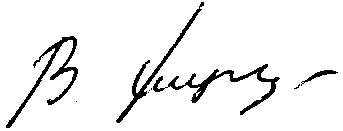    В.А. Хицкова